Marking scheme for DD pp1 14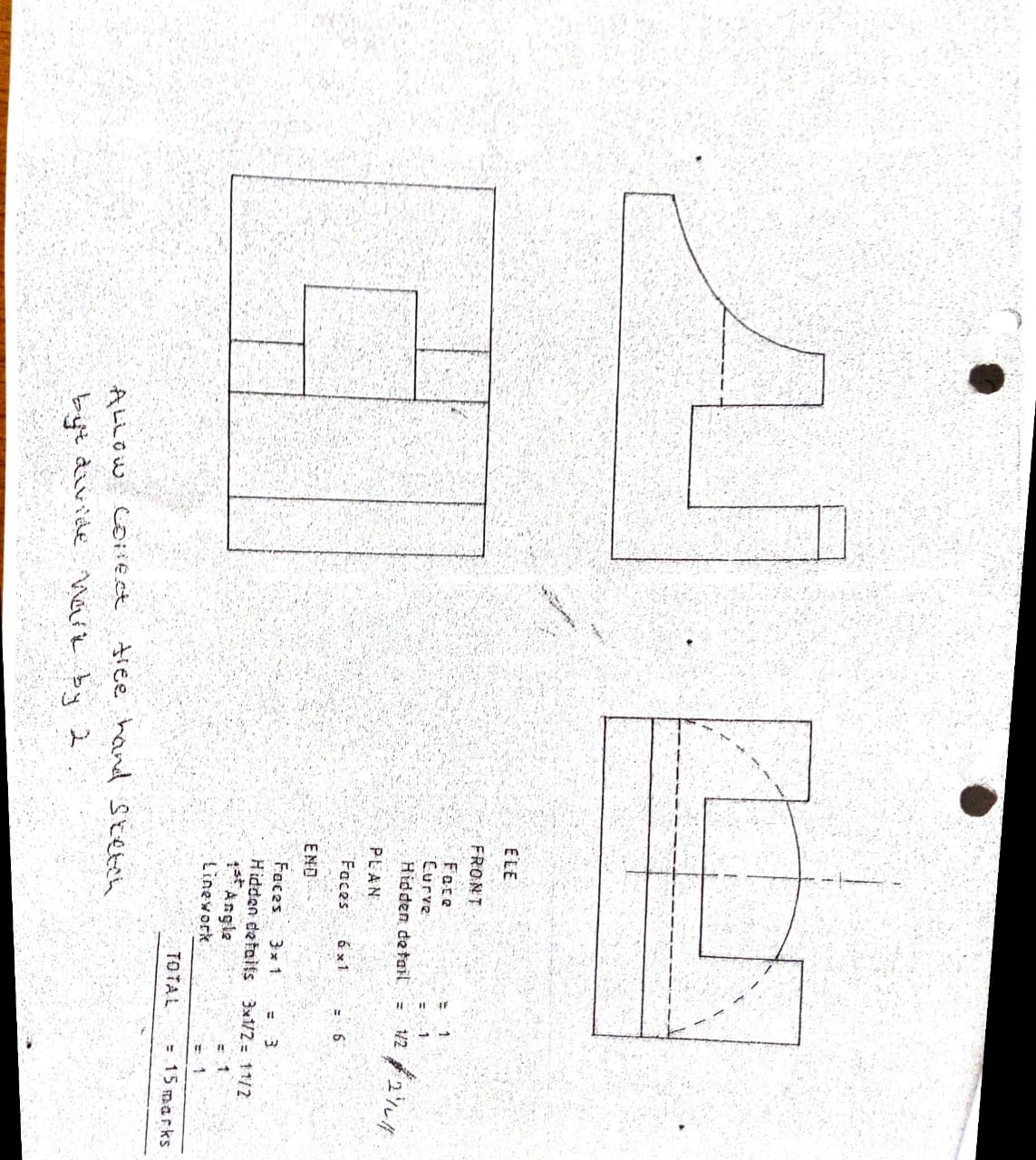 13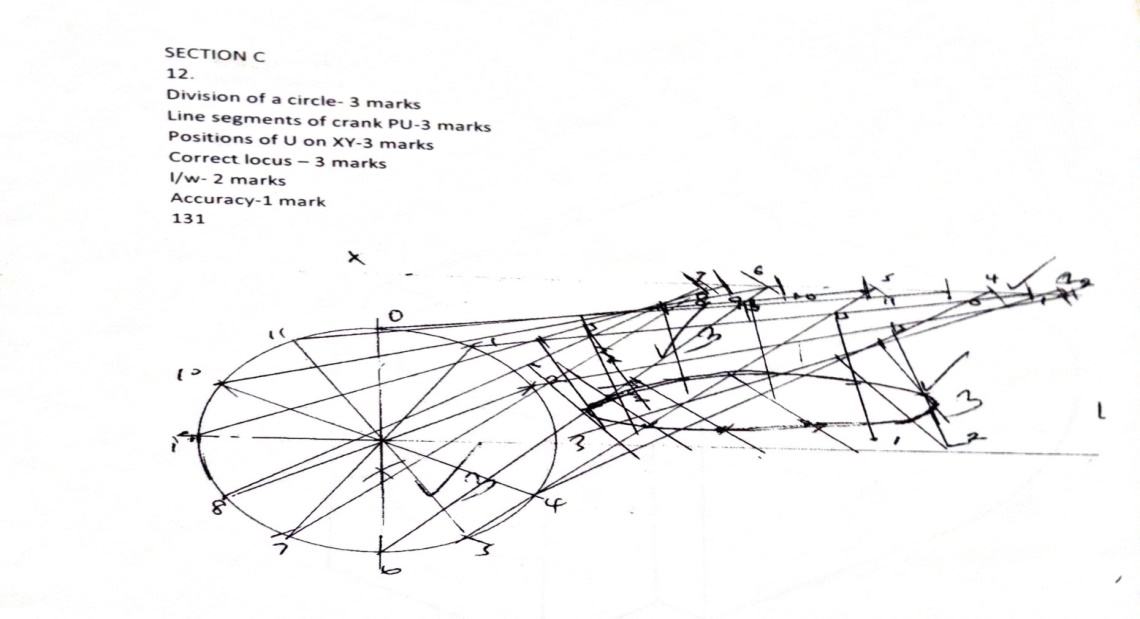 7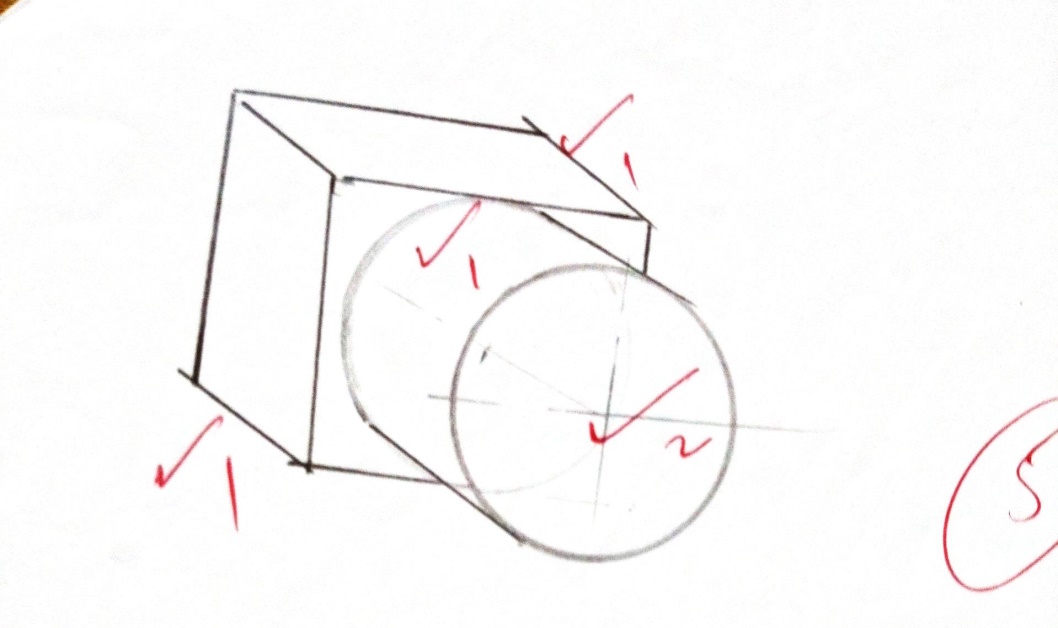 6 (b)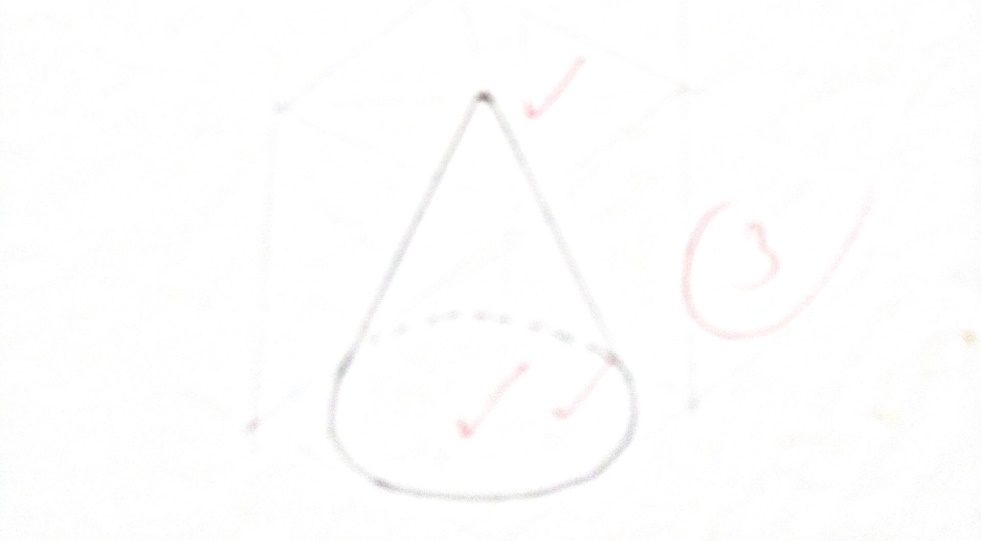 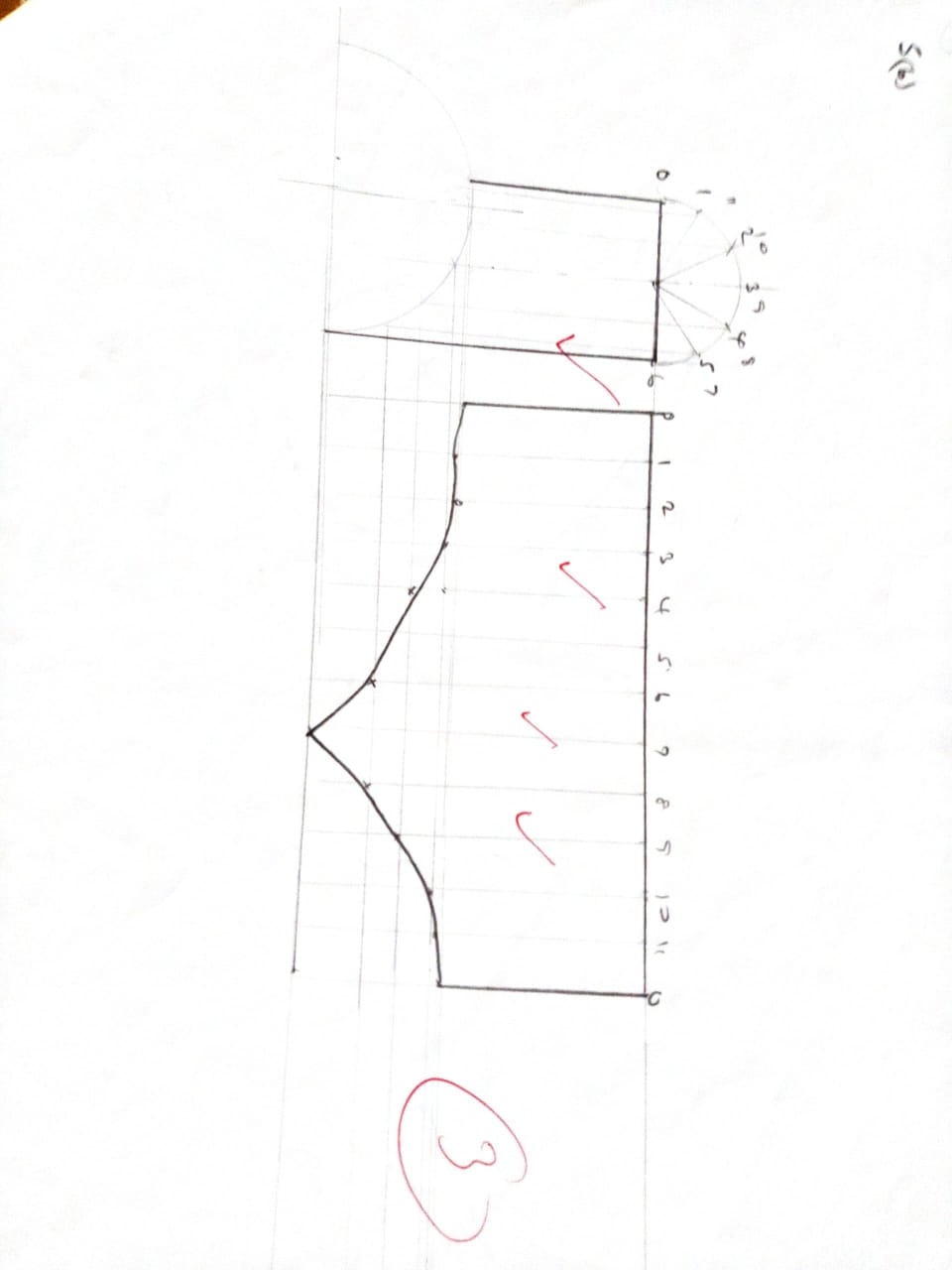 12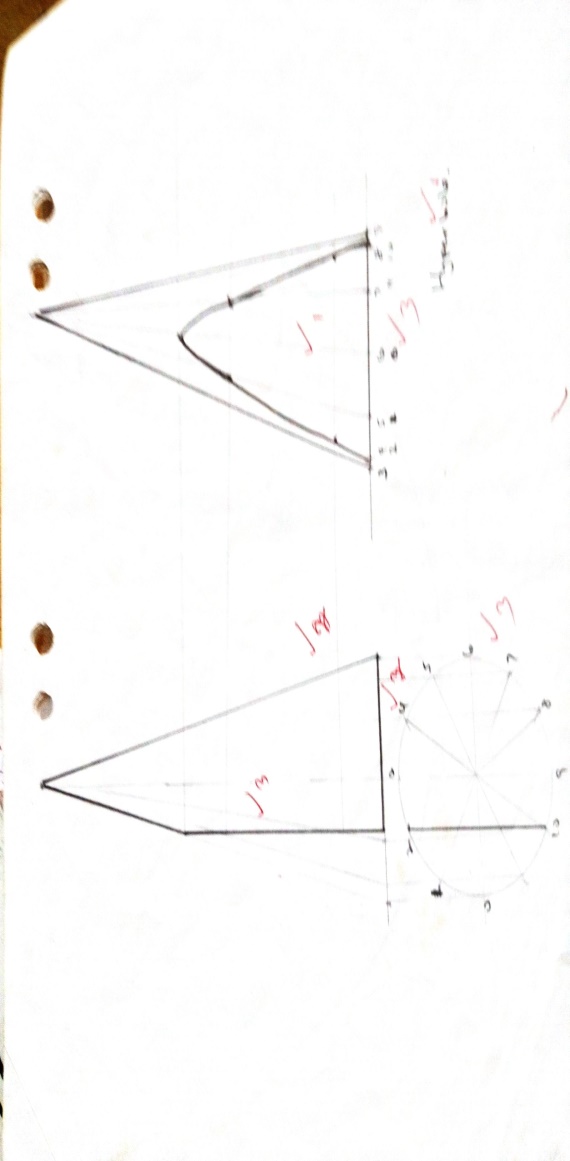 11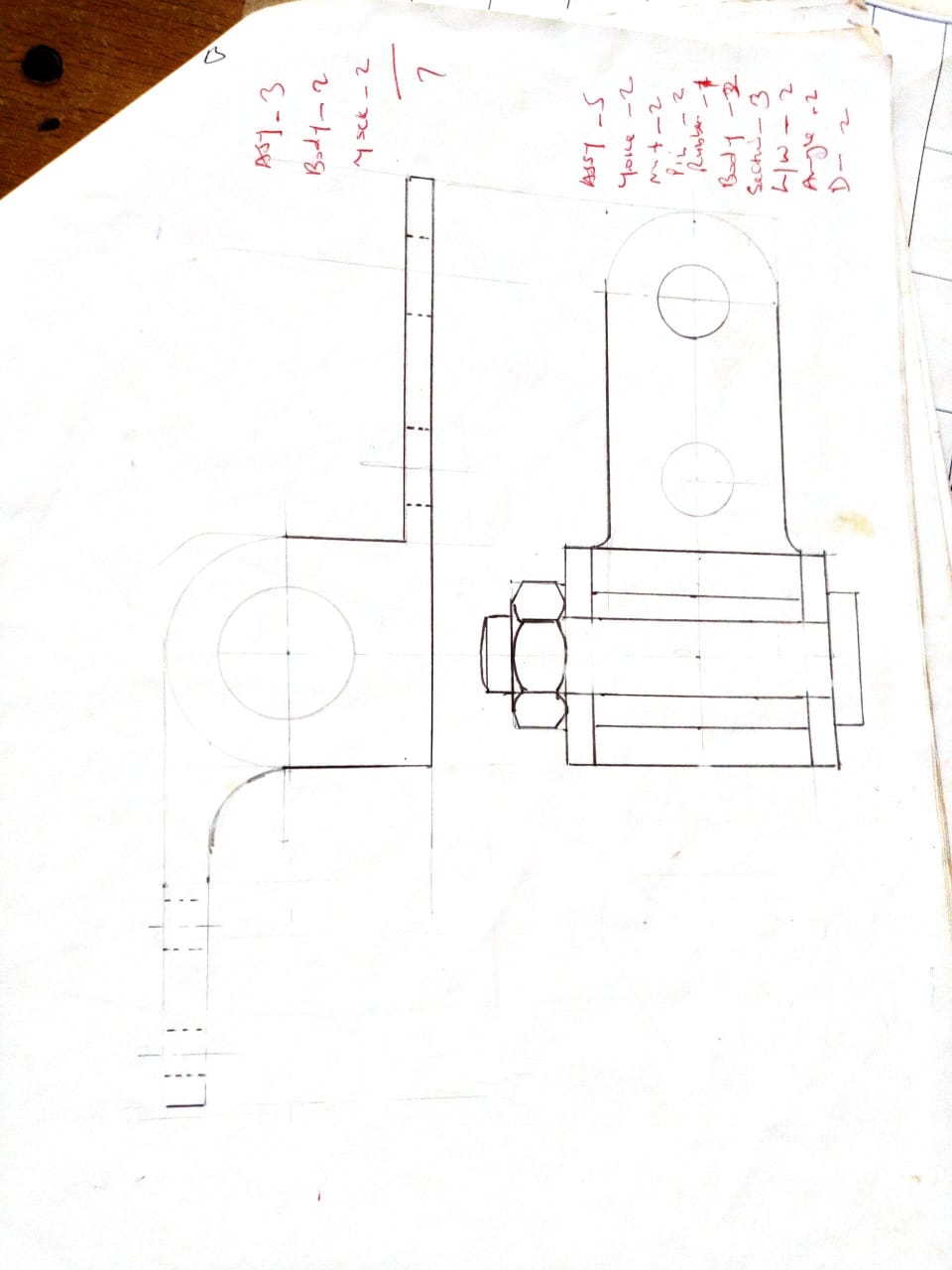 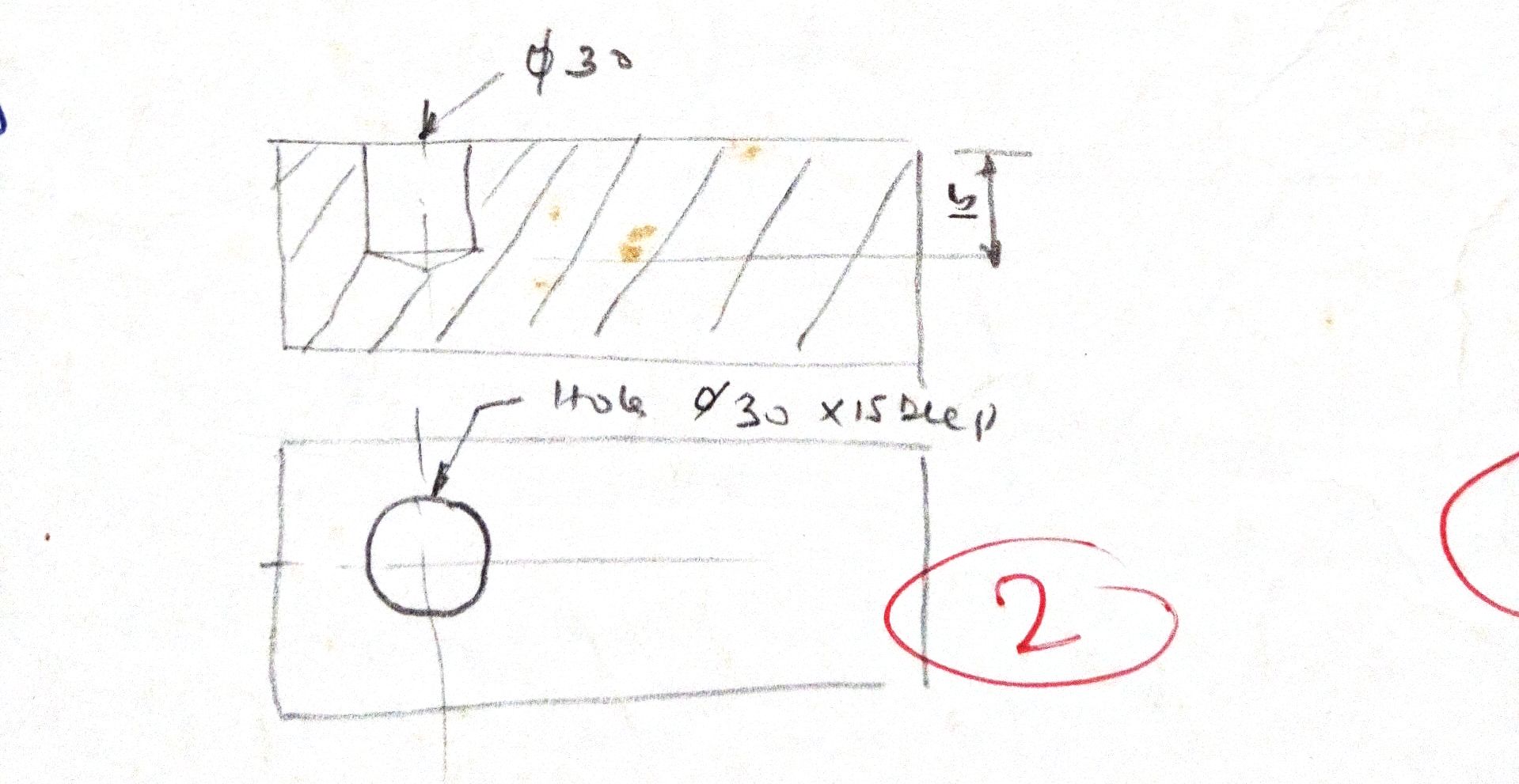 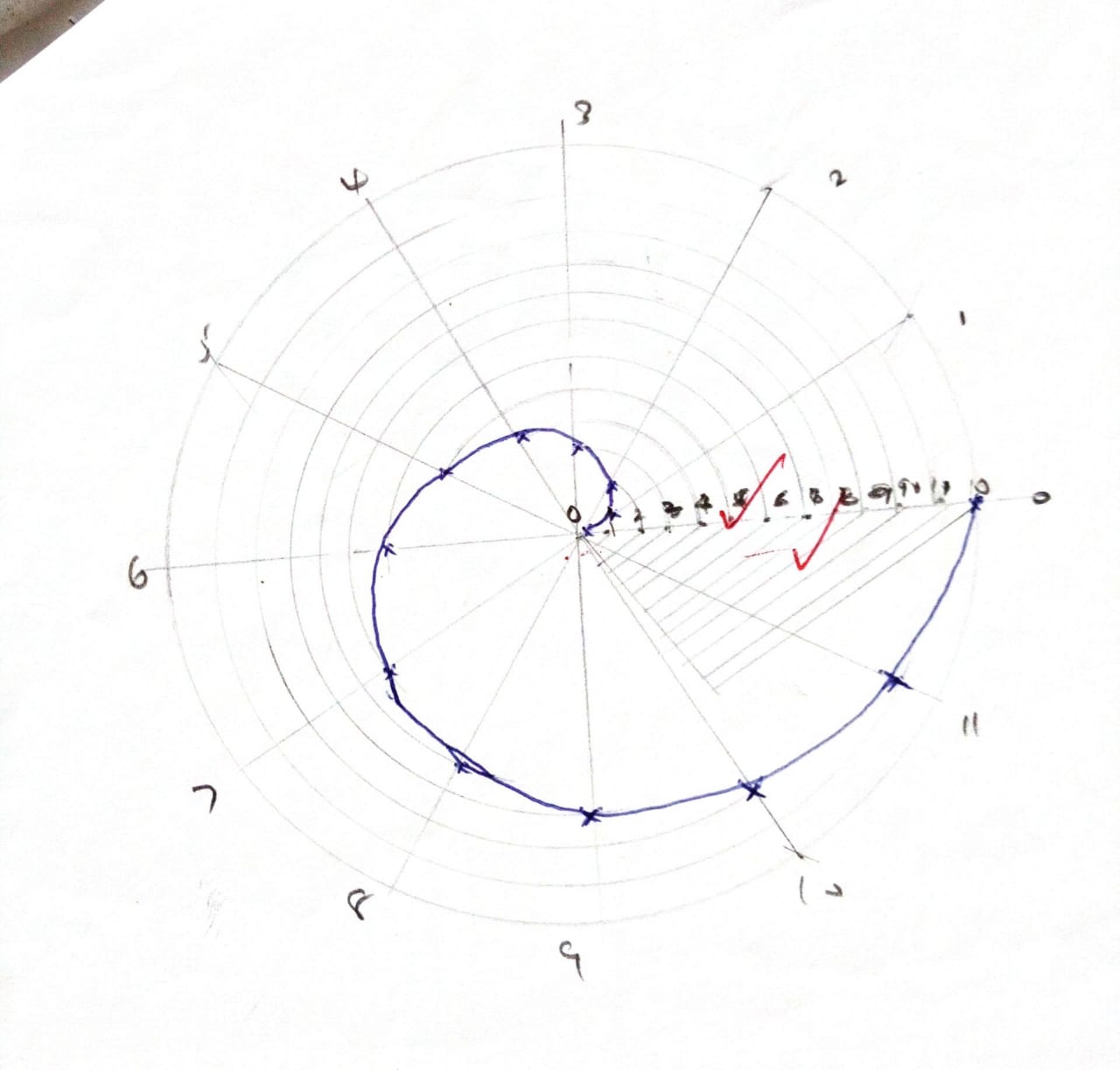 Q4(a)(b) 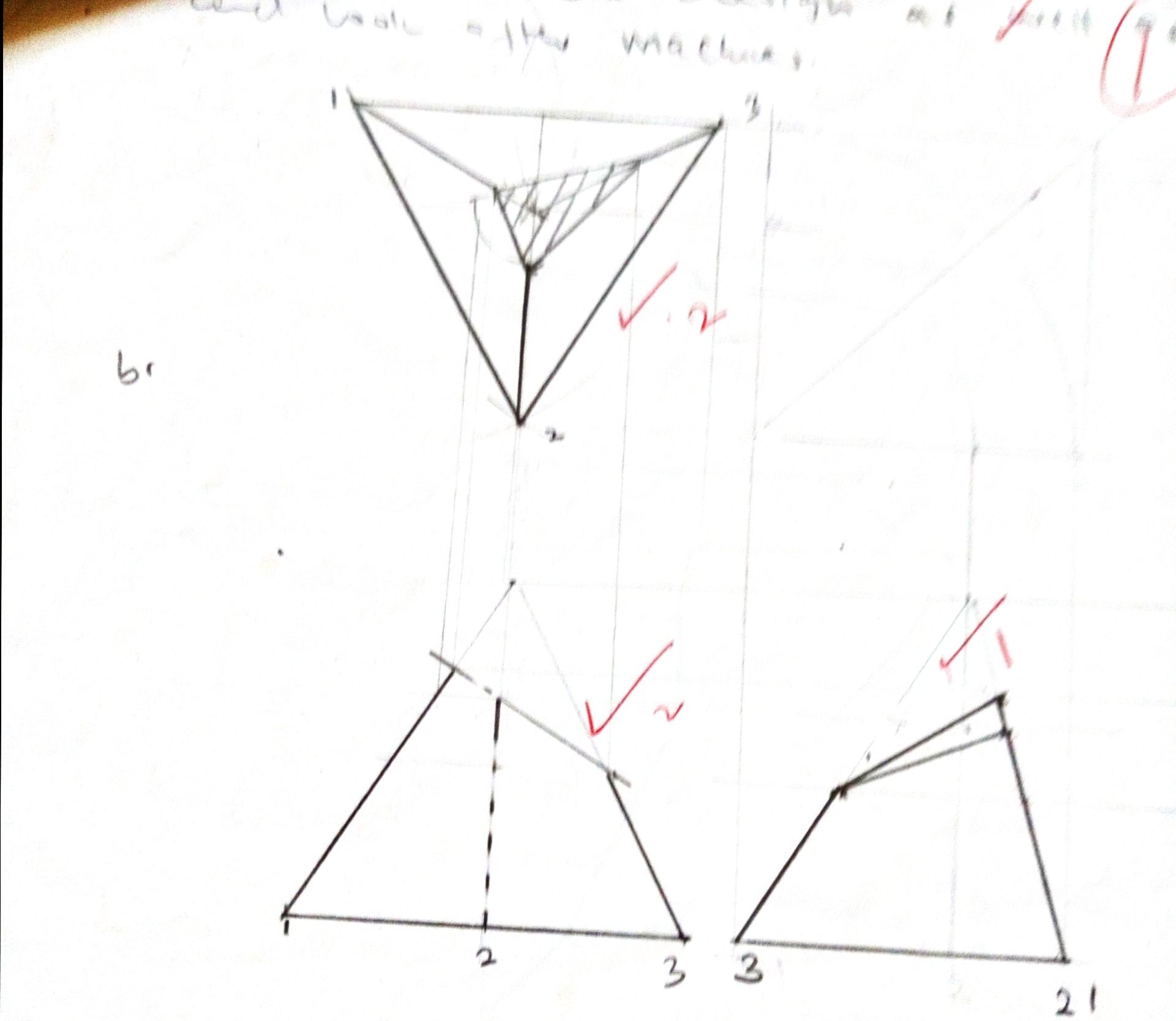 Q10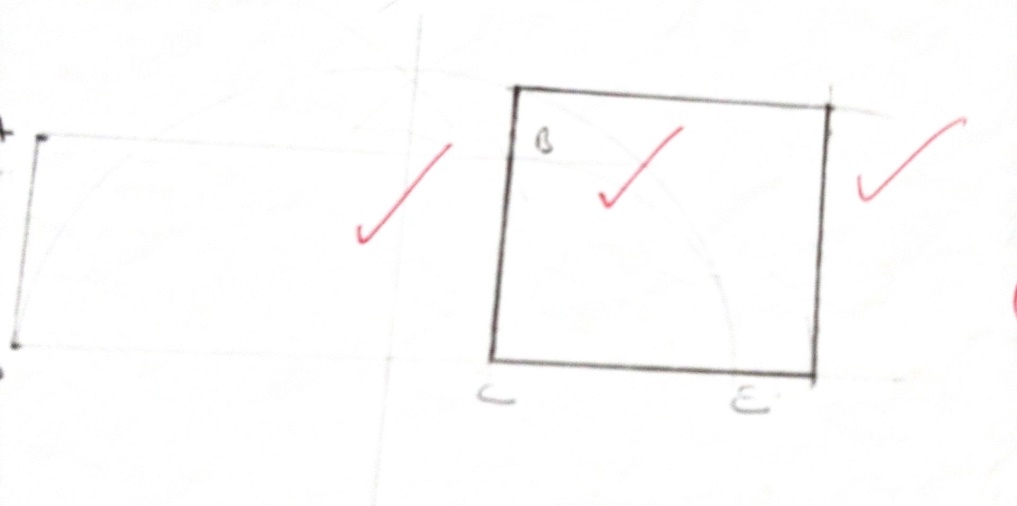 